`St. Laurence’s 					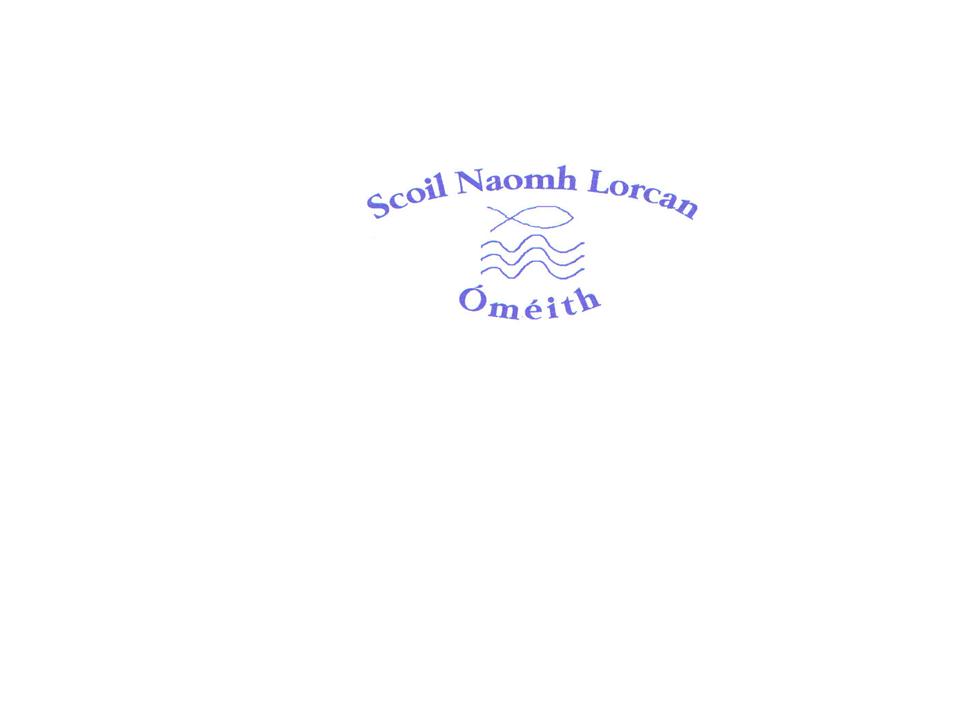 Omeath								              Tel: 042-9375362 Louth							           Fax: 042-9375857Email- scoilnaomhlorcan@gmail.com			       www.scoilnaomhlorcanomeath.com
Anti-Cyber-Bullying PolicyScoil Naomh Lorcan aims to ensure that children are safe and feel safe from bullying, harassment and discrimination. This school is committed to teaching children the knowledge and skills to be able to use ICT effectively, safely and responsibly.UNDERSTANDING CYBER-BULLYING:Cyber bullying is the use of ICT (usually a mobile phone and or the internet) to abuse another personIt can take place anywhere and involve many peopleAnybody can be targeted including pupils and school staffIt can include threats, intimidation, harassment, cyber-stalking, vilification, defamation, exclusion, peer rejection, impersonation, unauthorized publication of private information or images etc.While bullying involves a repetition of unwelcome behaviour the Anti-Bullying Procedures for Primary and Post Primary Schools, September 2013, states:2.1.3.	In addition, in the context of these procedures placing a once-off offensive or hurtful public message, image or statement on a social network site or other public forum where that message, image or statement can be viewed and/or repeated by other people will be regarded as bullying behaviour.WHAT IS CYBER-BULLYING?There are many types of cyber-bullying. The more common types are:Text messages – can be threatening or cause discomfort.  Also included here is‘Bluejacking’ (the sending of anonymous text messages over short distances usingbluetooth wireless technology)Picture/video-clips via mobile phone cameras – images sent to others to make the victim feel threatened or embarrassedMobile phone calls – silent calls, abusive messages or stealing the victim‛s phone and using it to harass others, to make them believe the victim is responsibleEmails – threatening or bullying emails, often sent using a pseudonym or somebody else‛s nameChat room bullying – menacing or upsetting responses to children or young people when they are in a web-based chat roomInstant messaging (IM) – unpleasant messages sent while children conduct real-time conversations online using MSM (Microsoft Messenger), Yahoo Chat or similar toolsBullying via websites – use of defamatory blogs (web logs), personal websites and online personal ‘own web space’ sites such as You Tube, Facebook, Ask.fm, Bebo (which works by signing on in one‛s school, therefore making it easy to find a victim) and Myspace – although there are others.Explanation of slang terms used when referring to cyber-bullying activity:‘Flaming’: Online fights using electronic messages with angry and vulgar language‘Harassment’: Repeatedly sending offensive, rude, and insulting messages‘Cyber Stalking’: Repeatedly sending messages that include threats of harm or are highly intimidating or engaging in other on-line activities that make a person afraid for his or her own safety‘Denigration’: ‘Dissing’ someone online. Sending or posting cruel gossip or rumors about a person to damage his or her reputation or friendships‘Impersonation’: Pretending to be someone else  and sending or posting material online that makes someone look bad, gets her/him in trouble or danger, or damages her/his reputation or friendships‘Outing and Trickery’: Tricking someone into revealing secret or embarrassing information which is then shared online‘Exclusion’: Intentionally excluding someone from an on-line group, like a ‘buddy list’This list is not exhaustive and the terms used continue to change.AIMS OF POLICY:To ensure that pupils, staff and parents understand what cyber bullying is and how it can be combatedTo ensure that practices and procedures are agreed to prevent incidents of cyber-bullyingTo ensure that reported incidents of cyber bullying are dealt with effectively and quickly.PROCEDURES TO PREVENT CYBER-BULLYING:Staff, pupils, parents and Board of Management (BoM) will be made aware of issues surrounding cyber bullying through the use of appropriate awareness-raising exercisesPupils will learn about cyber bullying through Social, Personal and Health Education (SPHE), assemblies, friendship week activities and other curriculum projects Staff CPD (Continuous Professional Development) will assist in learning about current technologies Parents will be provided with information and advice on how to combat cyber bullyingPupils will sign an Acceptable Use of ICT (Information and Communication Technology) contractParents will be expected to sign an Acceptable Use of ICT contract prior to enrolment and to discuss its meaning with their childrenPupils and parents will be urged to report all incidents of cyber bullying to the schoolParents will be alerted by text following an incident of cyber-bullying and asked to monitor their children's cyber activity.Procedures in our school Anti-bullying Policy shall applyThe police will be contacted in cases of actual or suspected illegal contentThis policy will be reviewed annually. Pupils, parents and staff will be involved in reviewing and revising this policy and any related school procedureINFORMATION FOR PUPILS:If you are being bullied by phone or on the Internet:Remember, bullying is never your fault. It can be stopped and it can usually be traced.Don‛t ignore the bullying. Tell someone you trust, such as a teacher or parent or call an advice line.Try to keep calm. If you are frightened, try to show it as little as possible. Don‛t get angry, it will only make the person bullying you more likely to continue.Don‛t give out your personal details online – if you are in a chat room, do not say where you live, the school you go to, your email address etc. All these things can help someone who wants to harm you to build up a picture about you.Keep and save any bullying emails, text messages or images. Then you can show them to a parent or teacher as evidence.If you can, make a note of the time and date bullying messages or images were sent, and note any details about the senderThere is plenty of online advice on how to react to cyber bullying. For example,Ie.reachout.com and www.wiredsafety.org have some useful tips.Text/video messagingYou can easily stop receiving text messages for a while by turning-off incoming messages for a couple of days. This might stop the person texting you by making them believe you‛ve changed your phone numberIf the bullying persists, you can change your phone number. Ask your mobile service provider about this.Don‛t reply to abusive or worrying text or video messages. Your mobile service provider will have a number for you to ring or text to report phone bullying. Visit their website for details.Don‛t delete messages from cyber bullies. You don‛t have to read them, but you should keep them as evidence. Useful Websiteswww.spunout.ie						www.childnet.int.org	www.kidsmart.org.uk/beingsmart 				www.antibullying.net	www.bbc.co.uk./schools/bullying				http://ie.reachout.comwww.childline.ie/index.php/support/bullying/1395 	www.abc.tcd.iewww.chatdanger.com					www.sticksandstones.ie www.kidpower.org						 Compiled in consultation with teachers, SNAs, pupils (Student Council) parents/guardians (email survey) and wider community (parish newsletter) in [Insert Date].